ObjetivoEstablecer las directrices para llevar a cabo la identificación y evaluación de los aspectos e impactos ambientales generados en la prestación de los servicios sociales de la Secretaría Distrital de Integración Social.GlosarioAspecto Ambiental: Elemento de las actividades, productos o servicios de una organización que interactúa o puede interactuar con el medio ambiente. Control operacional: Acciones y/o medidas que buscan prevenir, minimizar, corregir y/o compensar los impactos identificados y evaluados dentro de la Entidad.Desempeño Ambiental: Resultados medibles relacionado con la gestión de aspectos ambientales. Herramienta STORM USER: permite realizar el reporte de la información de la Secretaría Distrital de Integración Social a los Sistemas de Información Ambiental (SIA) y de Indicadores de Gestión Ambiental (SIGA) del Distrito Capital.Impacto Ambiental: Cambio en el medio ambiente, ya sea adverso o beneficioso, como resultado total o parcial de los aspectos ambientales de una organización. Intervención Ambiental: Visita a las unidades operativas por parte de un equipo interdisciplinario, el cual verifica y determina las condiciones, necesidades, aspectos e impactos ambientales que presente cada unidad operativa. Medio Ambiente: Entorno en el cual una organización opera, incluidos el aire, el agua, el suelo, los recursos naturales, la flora, la fauna, los seres humanos y sus interrelaciones. NOTA: el entorno puede abarcar desde el interior de una organización hasta el sistema local, regional y global. Mejora continua: Actividad recurrente para mejorar el desempeño. Prevención de la contaminación: Utilización de procesos, prácticas, técnicas, materiales, productos, servicios o energía para evitar, reducir o controlar (en forma separada o en combinación) la generación, emisión o descarga de cualquier tipo de contaminante o residuo, con el fin de reducir impactos ambientales adversos. Seguimiento: Determinación del estado de un sistema, un proceso o una actividad. Servicios de la Secretaría Distrital de Integración Social: Son la respuesta institucional y territorializada de la Secretaría Distrital de Integración Social a las necesidades identificadas de las y los ciudadanos que se encuentran en situación de vulnerabilidad. A través de estos se busca la generación de condiciones sociales para el ejercicio de derechos, y su principal objetivo es el desarrollo de capacidades que faciliten la inclusión social, la autonomía de las personas y la mejora en la calidad de vida de la población en mayor condición de vulnerabilidad.Unidad Operativa: Es la estructura física en donde se presta(n) el (los) servicio(s) social(es) en el área del Distrito Capital de la Secretaría Distrital de Integración Ambiental.Condiciones generalesLa identificación y análisis de los aspectos e impactos ambientales asociados a los servicios sociales de la Entidad, estará a cargo del área de gestión ambiental, proceso que debe realizarse una vez al año, durante el mes de diciembre, mediante el diligenciamiento del Formato Matriz de Identificación y Evaluación de Aspectos e Impactos Ambientales por Servicio, código FOR-BS-43. El gestor ambiental encargado del programa de prácticas sostenibles debe analizar en conjunto todos los aspectos e impactos ambientales identificados y evaluados para los servicios sociales de Entidad, con el objetivo de contar con la matriz unificada, a través del Formato Matriz Aspectos e Impactos Ambientales de la Secretaría Distrital de Integración Social, código FOR-BS-44, la cual servirá como insumo para el diligenciamiento y reporte de los informes de la Secretaría Distrital de Ambiente (enero de cada vigencia) y/o como soporte al cumplimiento normativo ante los diferentes entes de control. Los Aspectos e Impactos Ambientales por servicio, deben socializarse con las unidades operativas prestadoras del servicio, por medio de los gestores ambientales y/o referentes ambientales técnicos, al menos una vez al año.Los servicios que se evalúan para la identificación y evaluación de aspectos e impactos ambientales son aquellos que presentan una infraestructura física para su operación (Unidad Operativa),  identificadas por Códigos Sirbe. El responsable del diligenciamiento de la matriz, podrá digitalizar y/o suprimir dichos códigos, en la hoja de actividades de la matriz.Dentro de una actividad se pueden relacionar uno o varios aspectos ambientales; así mismo, para un aspecto ambiental se le pueden identificar uno o varios impactos ambientales, los cuales deberán ser evaluados uno a uno dentro de la hoja “Matriz” del Formato FOR-BS-43.Descripción de actividades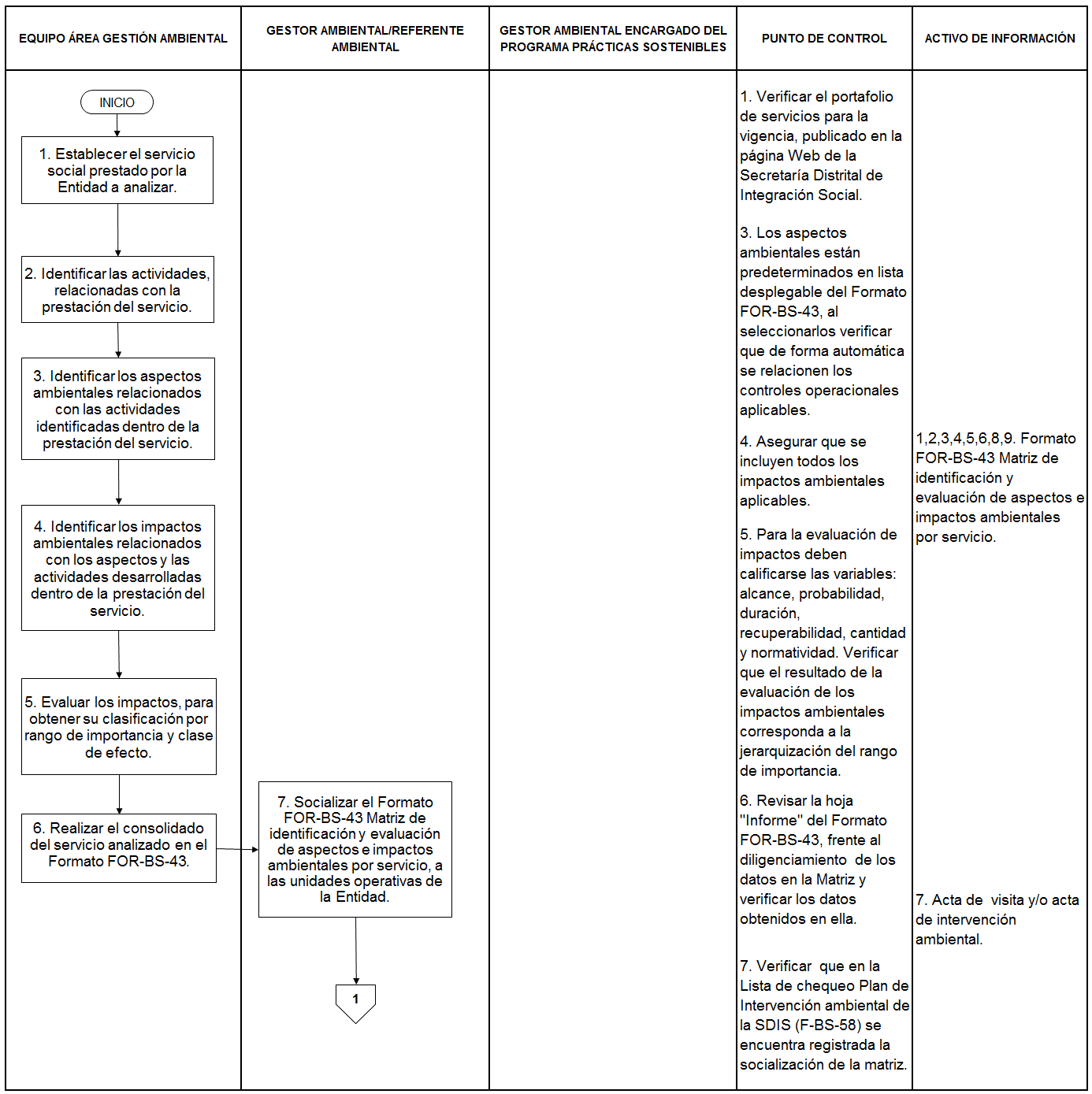 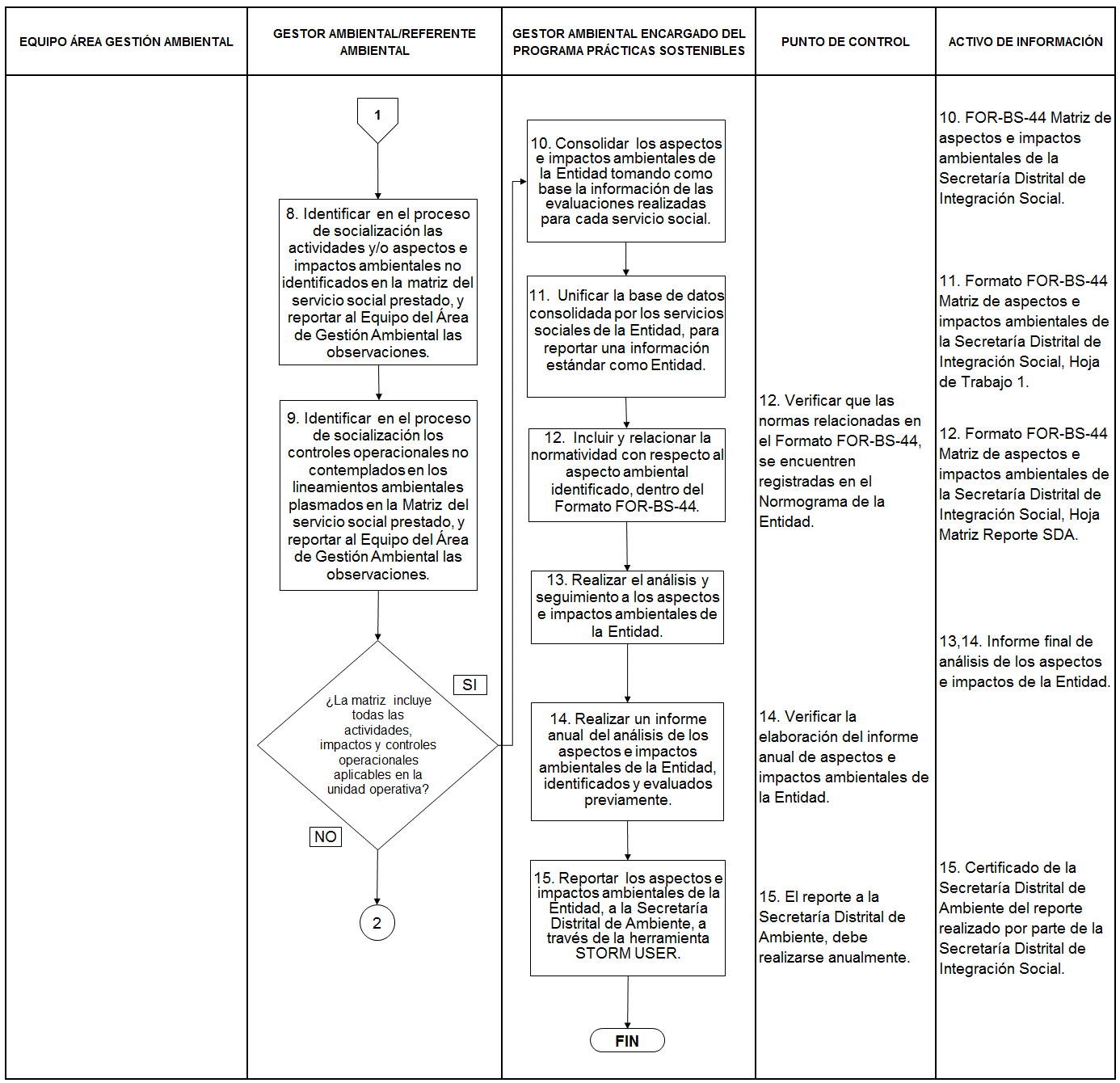 Disposiciones de almacenamiento y archivo Las disposiciones de almacenamiento y archivo de la documentación del Sistema Integrado de Gestión, se realizará de conformidad con lo dispuesto en el Sistema de Gestión Documental y Archivo (SIGA).Dependencia encargada de administrar este procedimientoDirección de Gestión Corporativa - Subdirección Administrativa y Financiera, Área de Gestión Ambiental. Documentos asociadosINS-BS-009 Instructivo para la Identificación y Evaluación de Aspectos Ambientales de la Secretaría Distrital de Integración Social.FOR-BS-43 Formato Matriz de Identificación y Evaluación de Aspectos e Impactos Ambientales por Servicio.FOR-BS-44 Formato Matriz aspectos e impactos ambientales de la Secretaría Distrital de Integración Social.F-BS-58 Lista de Chequeo Plan de Intervención Ambiental SDIS.Aprobación del documentoElaboróRevisóAprobóNombreMaría Paula Hernández MejíaPatricia Vásquez NeiraGina Alexandra Vaca LinaresMaría Clemencia Pérez UribeCargo/RolProfesional del Área de Gestión AmbientalCoordinadora del Subsistema de Gestión AmbientalSubdirectora Administrativa y FinancieraDirectora de Gestión Corporativa